Getallen tot 1000Wat in de kadertjes staat moet je uit je hoofd kennen!Omcirkel het juiste antwoord.In 540 is de waarde van het cijfer 4:	4D	4H	4T	4EIn 1954 is de waarde van het cijfer 9:	9D	9H	9T	9EIn 467 is de waarde van het cijfer 7:	7D	7H	7T	7ESplits het getal zoals in het voorbeeld.Kijk goed welke sprongen je maakt en vul aan.Noteer tussen welke honderdgetallen het getal ligt.400	438	500		……	965	……		……	115	…………	765	……		……	632	……		……	854	…………	321	……		……	209	……		……	531	……Noteer bij welk honderdtal het getal het dichtst ligt.Voorbeeld: 432 ligt dichtst bij 400 / 687 ligt dichtst bij 700.Kijk altijd naar de 2 laatste getallen is dit onder 50 dan ga je naar het vorige honderdtal, is dit boven de 50 dan ga je naar het volgende honderdtal.654 ligt dichtst bij ………		897 ligt dichtst bij ………705 ligt dichtst bij ………		575 ligt dichtst bij ………445 ligt dichtst bij ………		239 ligt dichtst bij ………Vul het passende teken in. Kies uit <, =, >.654 ……… 546			500 ……… 505			7T2E ……… 2T7E100 ……… 1000		231 ……… 132			1P5E  ……… 1P5T209 ……… 299			786 ……… 867			6E5T ……… 5T6ENoteer met deze cijfers: 5 4 9het grootst mogelijke getal:het kleinst mogelijke getal:Noteer de som of het verschil.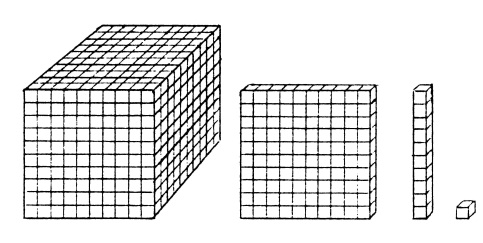 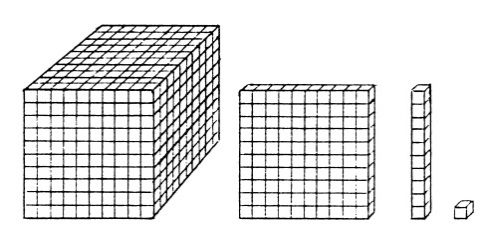 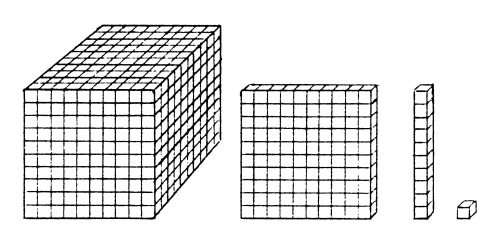 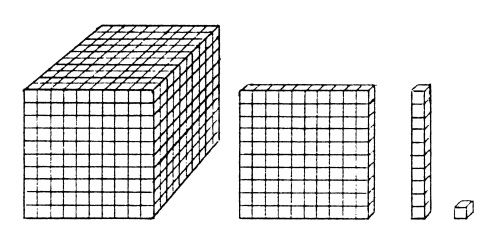 superblokduizendduizendtalplakhonderdhonderdtalstaaftientientalblokjeééneenheid6586585535539879876005850608865087687623123136436480076708066870400476430440760770521522230+500=420+60=320-20=321+400=970-200=675+100=503+70=570-30=300-100=1000-100=900-300=800+200=129-9=600+6=38+200=